ŠKOLA MÍSTNOSTI VE ŠKOLEPoužité zdroje:Autor obrázků: Vojtěch Šeda, © META, o. p. s.Autor piktogramů: Sergio Palao, ARASAAC (http://arasaac.org), CC (BY-NC-SA)OBRÁZEKSLOVO (TISKACÍ VELKÉ PÍSMO)SLOVO (TISKACÍ MALÉ PÍSMO)6. PÁD(Jsem v/ve/na …)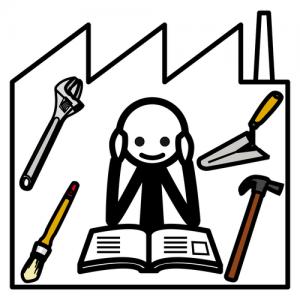 DÍLNAdílnadílně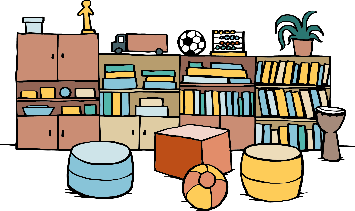 DRUŽINAdružinadružině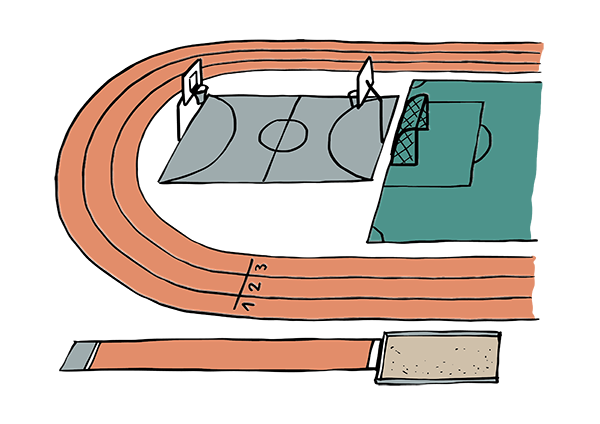 HŘIŠTĚhřištěhřišti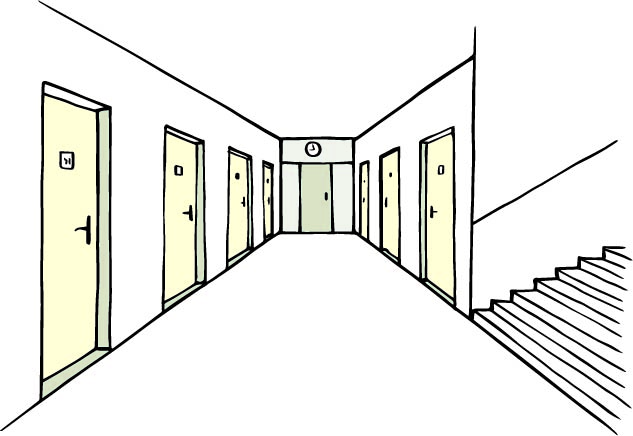 CHODBAchodbachodbě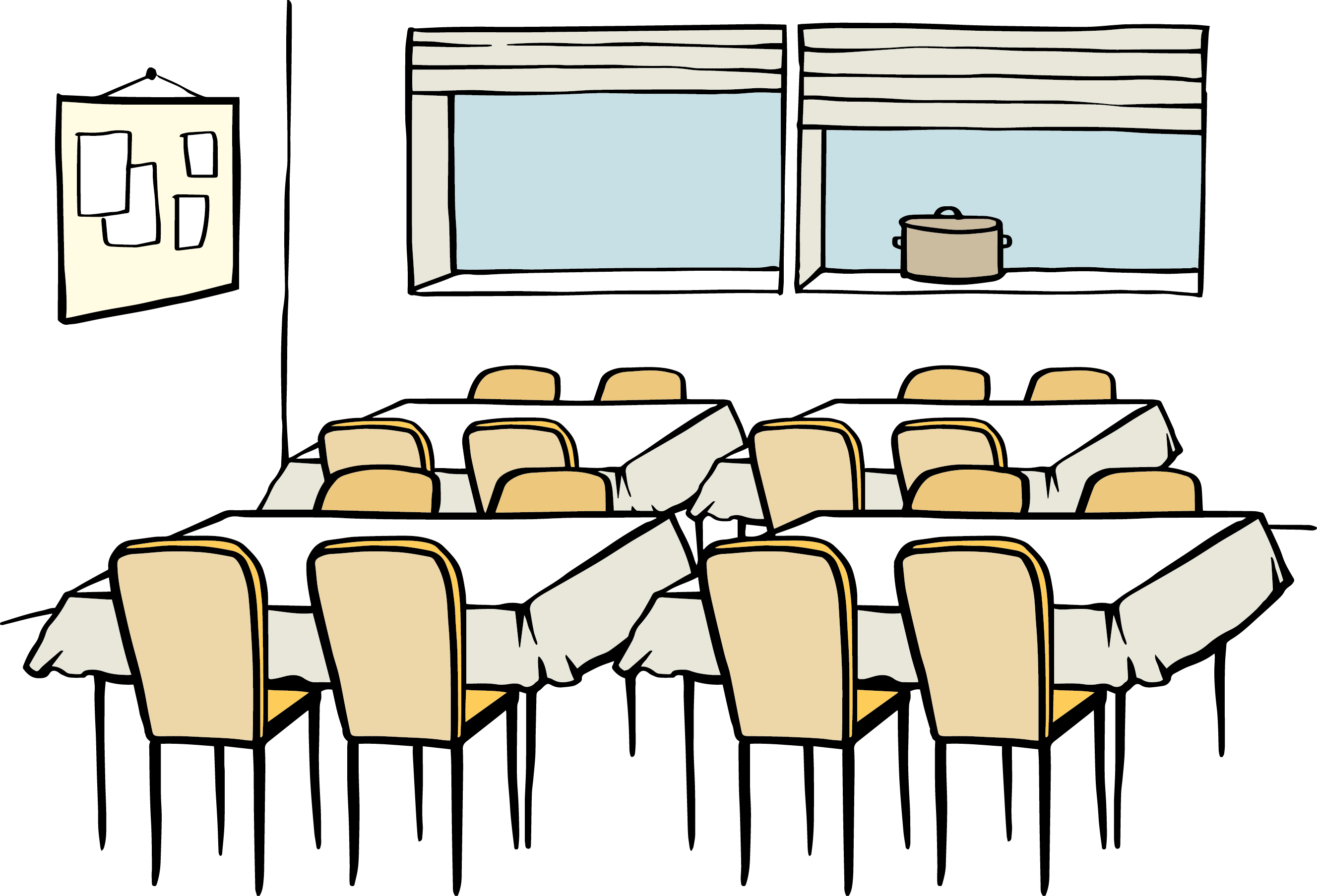 JÍDELNAjídelnajídelně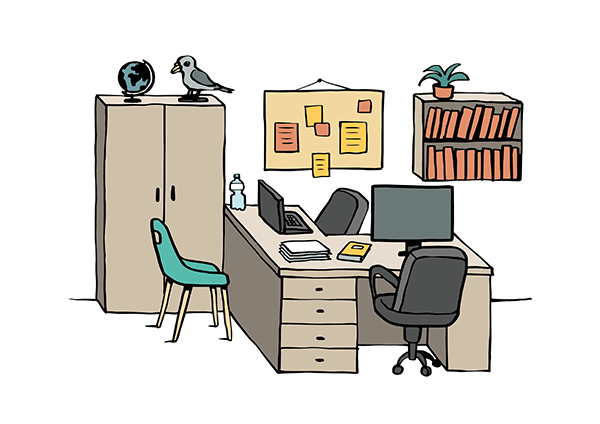 KABINETkabinetkabinetě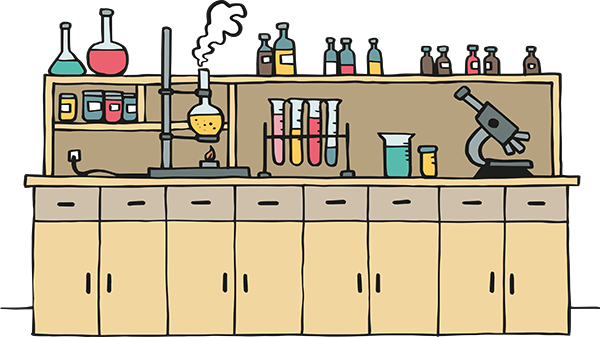 LABORATOŘlaboratořlaboratoři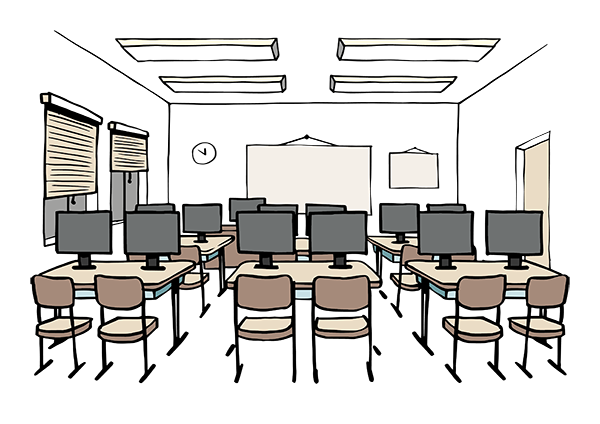 POČÍTAČOVÁ UČEBNApočítačová učebnapočítačové učebně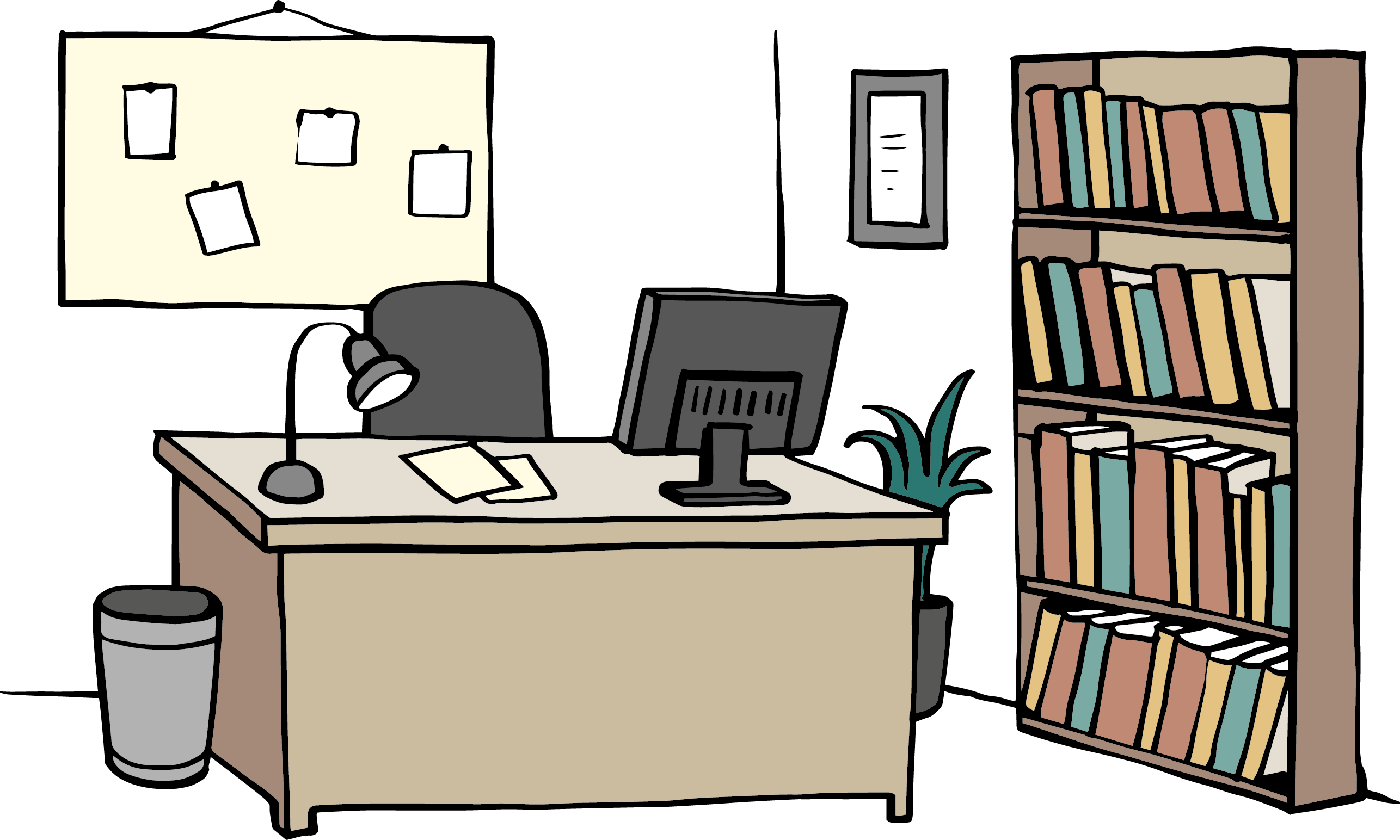 ŘEDITELNAředitelnaředitelně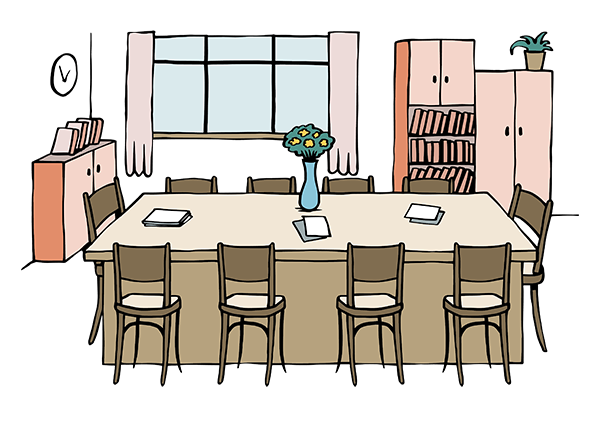 SBOROVNAsborovnasborovně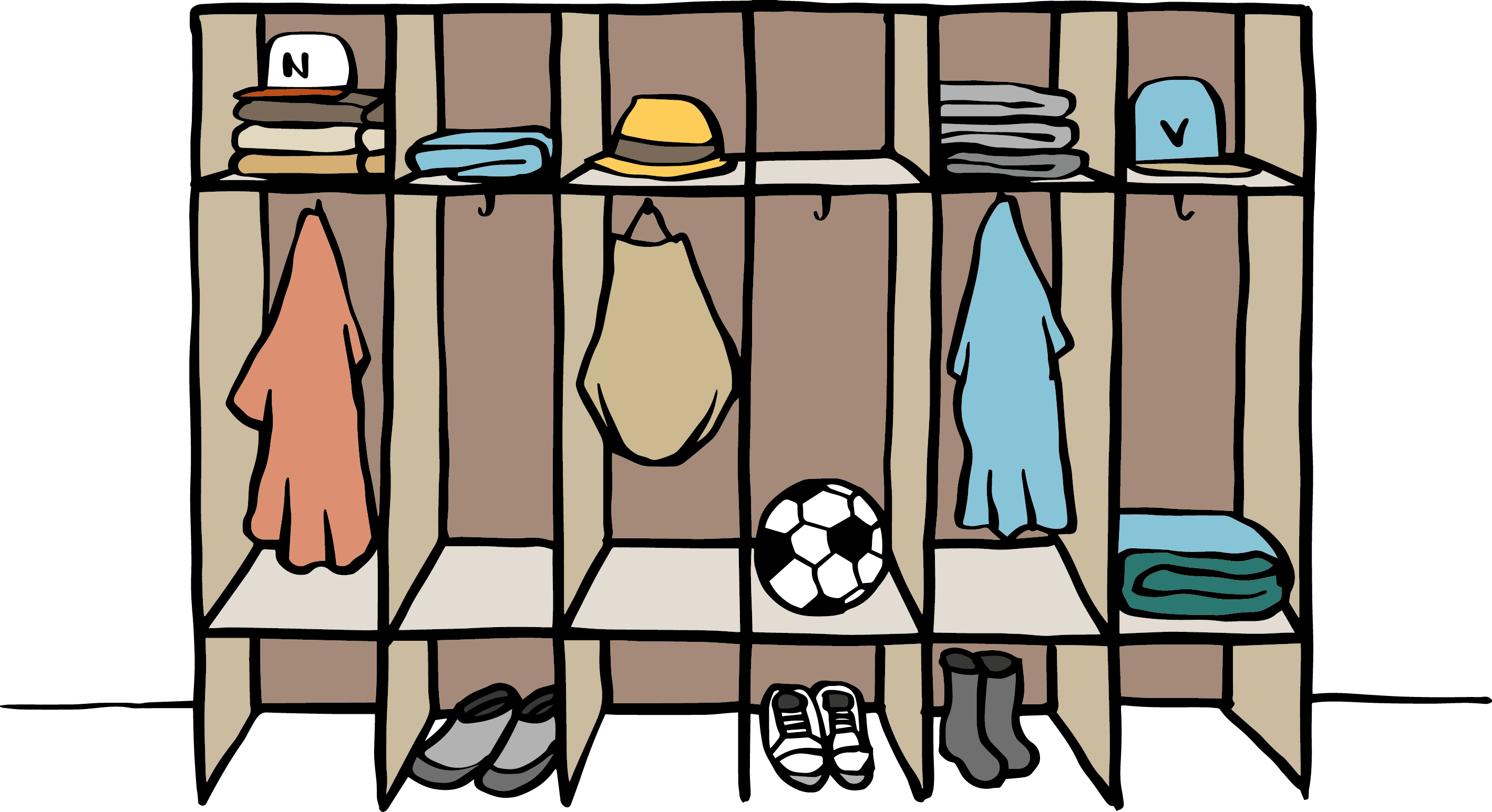 ŠATNAšatnašatně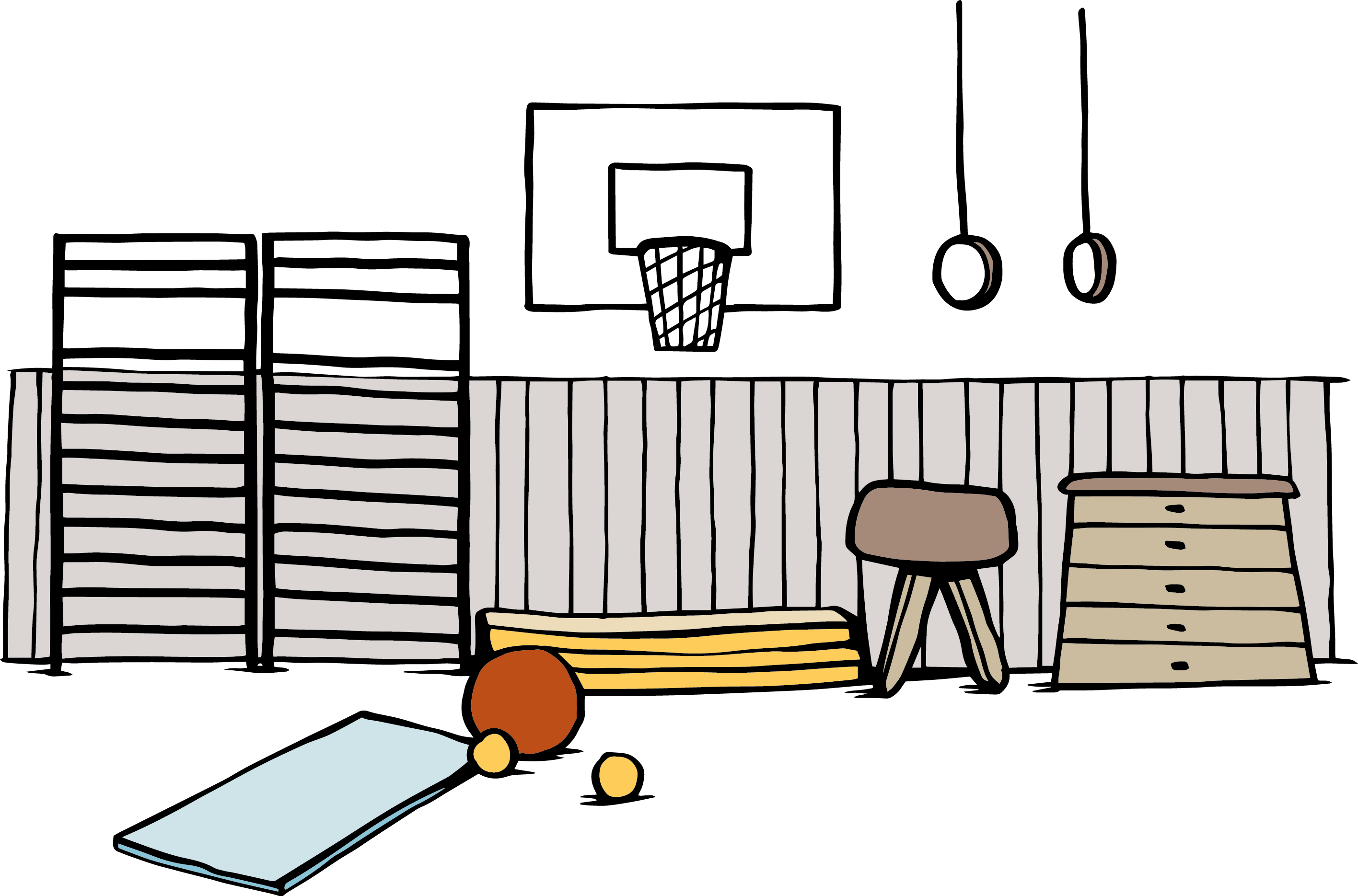 TĚLOCVIČNAtělocvičnatělocvičně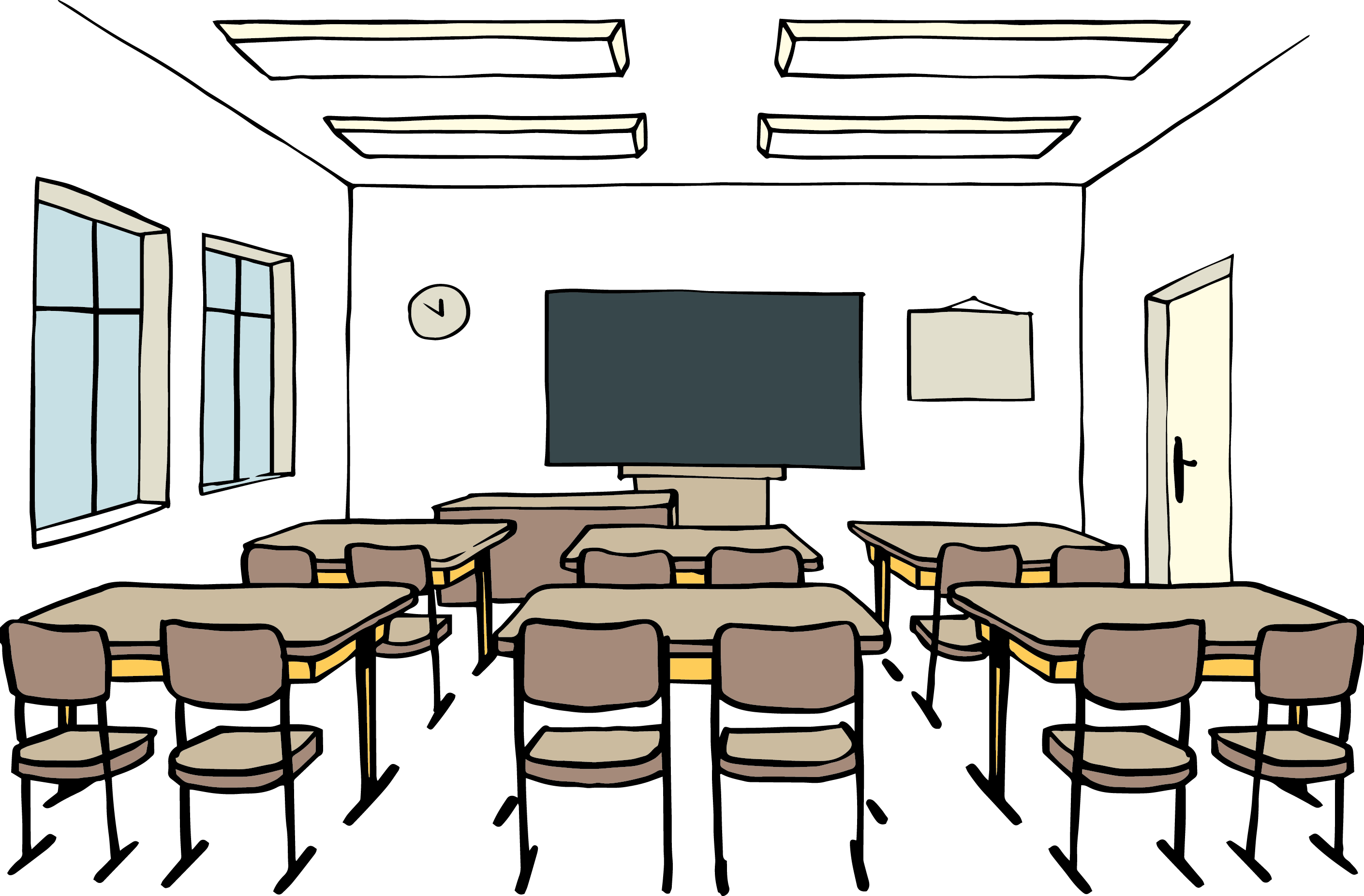 TŘÍDAtřídatřídě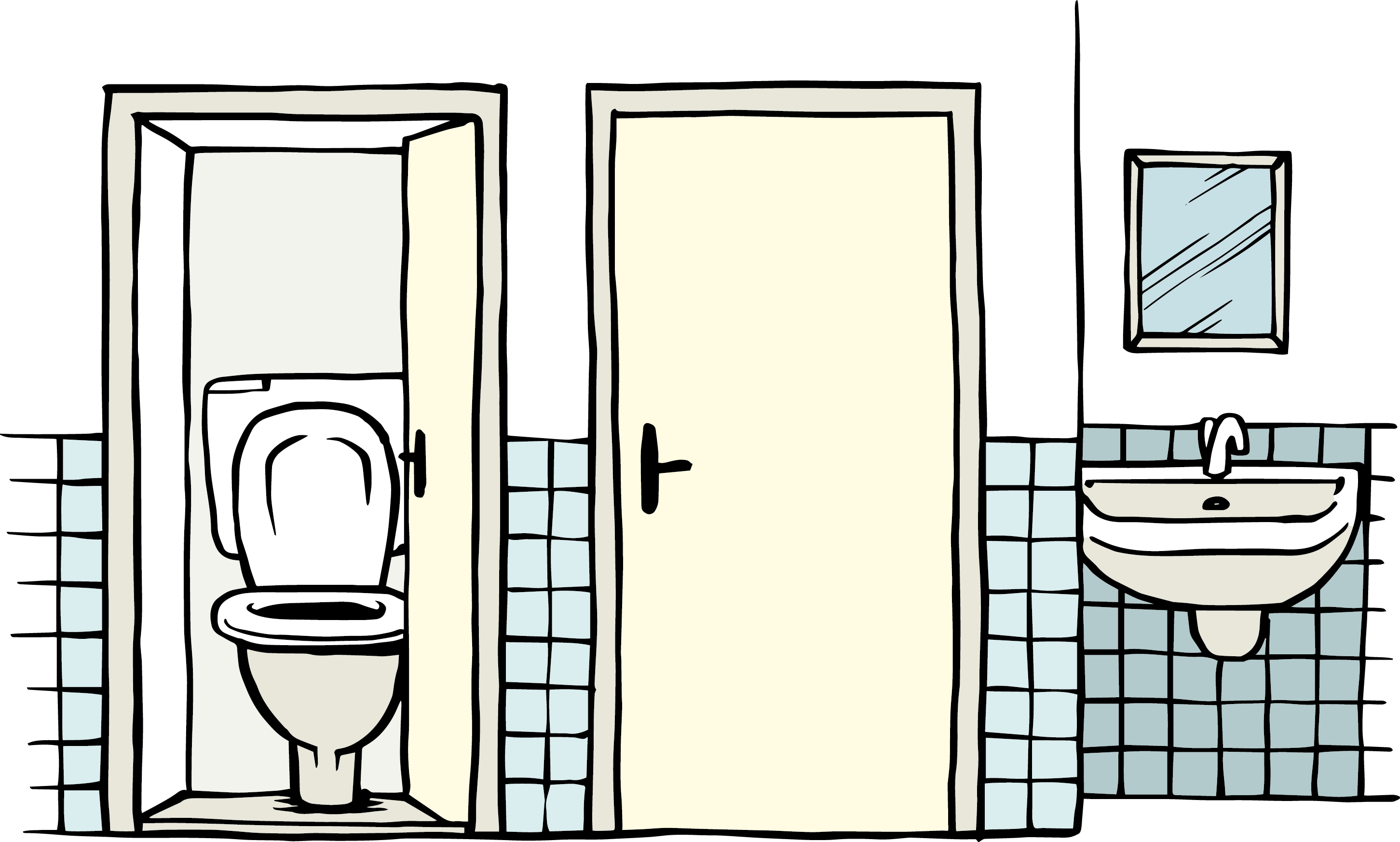 ZÁCHODzáchodzáchodě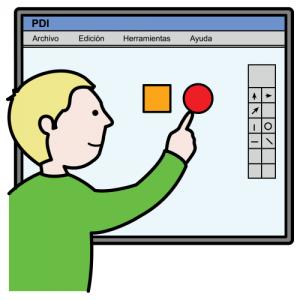 INTERAKTIVNÍ UČEBNAinteraktivní učebnainteraktivní učebně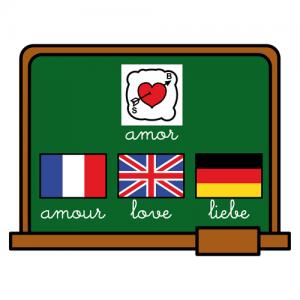 JAZYKOVÁ UČEBNAjazyková učebnajazykové učebně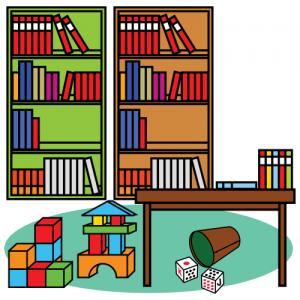 KNIHOVNAknihovnaknihovně